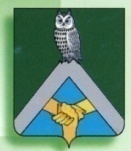 Муниципальное бюджетное общеобразовательное учреждениеКесовогорская средняя общеобразовательная школа имени дваждыГероя Советского Союза А.В. АлелюхинаПРИКАЗ от 3 апреля   2020 г.		                     			           	№ 47п.г.т. Кесова Гора"Об организации деятельности МБОУ Кесовогорская СОШ в период с 6 апреля 2020г"В целях соблюдения санитарно-эпидемиологического благополучия населения, в соответствии с письмом Федеральной службы по надзору в сфере защиты прав потребителей и благополучия человека от 13.03.2020                   № 02/414б-2020-23, приказом Министерства просвещения Российской Федерации от 17.03.2020 № 103 «Об утверждении временного порядка сопровождения реализации образовательных программ начального общего, основного общего, среднего общего образования, образовательных программ среднего профессионального образования и дополнительных общеобразовательных программ с применением электронного обучения и дистанционных образовательных технологий», письмами Министерства просвещения Российской Федерации от 13.03.2020 № СК-150/03 «Об усилении санитарно-эпидемиологических мероприятий в образовательных организациях», от 01.04.2020 № ВБ-752/04, постановлением Губернатора Тверской области от 17.03.2020 № 16-пг «О введении режима повышенной готовности на территории Тверской области», постановлением Правительства Тверской области от 17.10.2011 № 69-пп «Об утверждении Положения о Министерстве образования Тверской области», приказом Министерства образования Тверской области от 27.03.2020 № 449/ПК «Об организации деятельности образовательных организаций в Тверской области в условиях ситуации, связанной с распространением коронавирусной инфекции», приказом Министерства образования Тверской области от 03.04.2020 г., N 365 -ПК «О работе общеобразовательных организаций в период с 4 апреля 2020 года», Приказа отдела образования Администрации Кесовогорского района №38 от 3.04.2020 "Об организации деятельности образовательных организацийв Кесовогорском районе в период с 4 апреля 2020г."ПРИКАЗЫВАЮ:1. Организовать реализацию  образовательного процесса с применением дистанционных технологий и электронного обучения в период с 6 апреля 2020 года до отмены данной меры в установленном порядке;2. С  учетом потребности обеспечить в период с 6 апреля 2020 года до отмены данной меры в установленном порядке в МБОУ Кесовогорская СОШ  работу дежурных групп для обучающихся 1- 4 классов численностью не более 12 человек, обеспечить в указанных группах соблюдение санитарно-эпидемиологического режима; 3.  С учетом потребности обеспечить в период с 6 апреля 2020 года до отмены данной меры в установленном порядке в МБОУ Кесовогорская СОШ, реализующей образовательные программы дошкольного образования, работу дежурных групп численностью не более 12 человек, обеспечить в указанных группах соблюдение санитарно-эпидемиологического режима;4. Классным руководителям обеспечить уведомление родителей (законных представителей) обучающихся о переходе на дистанционный режим обучения; 5.  При организации учебного процесса в дистанционной форме  использовать федеральные общедоступные бесплатные ресурсы, а также региональные общедоступные бесплатные ресурсы, перечень которых размещен на официальном сайте Министерства просвещения Российской Федерации: -учителям-предметникам и классным руководителям своевременно сдавать формы отчётности заместителям директора по УВР;- учителям-предметникам скорректировать рабочие программы и своевременно выставлять оценки в электронный и бумажные журналы.6. Особое внимание уделить подготовке обучающихся 9-х и 11-х классов к государственного итоговой аттестации по образовательным программам основного общего и среднего общего образования;7. Заместителям директора по УВР, Назаровой Л.Д. и Форминой Т.Н., обеспечить контроль за освоением образовательных программ в полном объеме; заместителю директора по ВР, Маркеловой А.Г., обеспечить контроль за освоением программ дополнительного образования в полном объеме.8. Возложить персональную ответственность за организацию образовательного процесса в дистанционном режиме на заместителей директора по ИКТ, УВР, учителей-предметников, классных руководителей.9. На основании Приказа Министерства образования Тверской области  "Об обеспечении обучающихся бесплатным питанием в виде продуктового набора (сухого пайка)в условиях ситуации, связанной с распространением коронавирусной инфекции":-  классным руководителям начальных классов подготовить списки для выдачи сухого пайка обучающимся, - классным руководителям 5-11 классов подготовить списки малообеспеченных обучающихся, находящихся на льготном питании, для выдачи сухого пайка,- заведующей столовой , Романихиной Р.В., сформировать сухие пайки, согласно рекомендованного перечня, составить график выдачи,- классным руководителям уведомить родителей о дне и месте выдачи сухого пайка согласно графика.10 . Установить удалённый режим работы для педагогических работников, имеющих возможность дистанционно обучать детей  и сдавать все формы отчётности из дома.11. Рабочий день в ОО для АУП и прочего персонала на период дистанционного обучения установить с 9.00 до 14.00, с 14.00 до 18.00 - удалённый режим работы,  для технического персонала, кухонных работников с 9.00 до 16.00.12. Контроль за исполнением приказа оставляю за собой.13. Настоящий приказ вступает в силу со дня его подписания.Директор школы:            О.В.Ляшова/ 3 апреля 2020г//3  апреля 2020г// 3 апреля 2020г//3  апреля 2020г// 3 апреля 2020г//3  апреля 2020г// 3 апреля 2020г//3  апреля 2020г// 3 апреля 2020г//3  апреля 2020г// 3 апреля 2020г//3  апреля 2020г// 3 апреля 2020г//3  апреля 2020г// 3 апреля 2020г//3  апреля 2020г// 3 апреля 2020г//3  апреля 2020г// 3 апреля 2020г//3  апреля 2020г// 3 апреля 2020г//3  апреля 2020г// 3 апреля 2020г//3  апреля 2020г// 3 апреля 2020г//3  апреля 2020г// 3 апреля 2020г//3  апреля 2020г// 3 апреля 2020г//3  апреля 2020г// 3 апреля 2020г//3  апреля 2020г// 3 апреля 2020г//3  апреля 2020г// 3 апреля 2020г//3  апреля 2020г// 3 апреля 2020г//3  апреля 2020г// 3 апреля 2020г//3  апреля 2020г// 3 апреля 2020г//3  апреля 2020г// 3 апреля 2020г//3  апреля 2020г// 3 апреля 2020г//3  апреля 2020г// 3 апреля 2020г//3  апреля 2020г// 3 апреля 2020г//3  апреля 2020г// 3 апреля 2020г//3  апреля 2020г//3 апреля 2020г//3  апреля 2020г// 3 апреля 2020г//3  апреля 2020г// 3 апреля 2020г//3  апреля 2020г// 3 апреля 2020г//3  апреля 2020г// 3 апреля 2020г//3  апреля 2020г// 3 апреля 2020г//3  апреля 2020г// 3 апреля 2020г//3  апреля 2020г// 3 апреля 2020г//3  апреля 2020г// 3 апреля 2020г//3  апреля 2020г// 3 апреля 2020г//3  апреля 2020г// 3 апреля 2020г//3  апреля 2020г// 3 апреля 2020г//3  апреля 2020г// 3 апреля 2020г//3  апреля 2020г// 3 апреля 2020г//3  апреля 2020г// 3 апреля 2020г//3  апреля 2020г// 3 апреля 2020г//3  апреля 2020г// 3 апреля 2020г//3  апреля 2020г// 3 апреля 2020г//3  апреля 2020г// 3 апреля 2020г//3  апреля 2020г// 3 апреля 2020г//3  апреля 2020г// 3 апреля 2020г//3  апреля 2020г// 3 апреля 2020г//3  апреля 2020г// 3 апреля 2020г//3  апреля 2020г// 3 апреля 2020г//3  апреля 2020г// 3 апреля 2020г//3  апреля 2020г// 3 апреля 2020г//3  апреля 2020г// 3 апреля 2020г//3  апреля 2020г// 3 апреля 2020г//3  апреля 2020г// 3 апреля 2020г//3  апреля 2020г// 3 апреля 2020г//3  апреля 2020г// 3 апреля 2020г//3  апреля 2020г// 3 апреля 2020г//3  апреля 2020г// 3 апреля 2020г//3  апреля 2020г// 3 апреля 2020г//3  апреля 2020г/